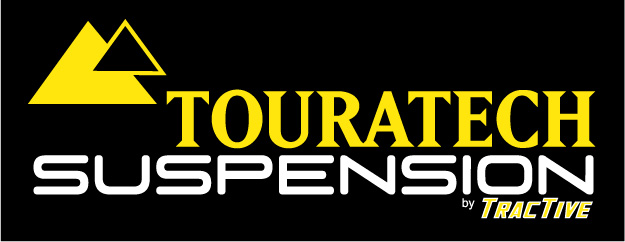 Touratech Suspension - Rider's ProfileTouratech Suspension can make a dramatic improvement to your motorcycle experience. Please help us set your shock up properly by answering the questions below. A trained suspension adviser will review the information you provide to make sure the suspension is set up properly to meet your individual needs. We recommend wearing your riding gear and getting on a scale to get an accurate weight for #2.  Pack your panniers and luggage the way you typically do for a long trip and weigh them also for #6.  Guessing the weights is not recommended for this important task.Please provide the following information:Year , make, and model of motorcycle:Your weight with riding gear on (including boots & helmet):What percentage of the time do you ride with a passenger?If you ride with a passenger, what is their weight with riding gear on?What percentage of the time do you ride with fully-packed luggage?What is the weight of your fully-packed luggage set-up?What percentage of the time do you ride off-road?If you are in between spring rates, would you prefer to be on the firmer of softer side?Anything else you want us to know?FAQQ: What if I end up with a shock that's too stiff or soft for me?A: Just call us and we can arrange a spring change. Q: What if I am concerned or confused by some of the questions on the suspension profile?A: Always know that you can contact Touratech-USA because our team is here to help.  Call 1-800-491-2926 or email Sales@Touratech-USA.com with any questions.